Tech Change ForumPJM Conference and Training CenterDecember 132:30 p.m. – 4:30 p.m. EPTAdministration (2:30-2:35)Welcome & Ground RulesWebex Name Display Instructions Important Implementation Dates Review (2:35-2:40)Important upcoming implementation dates will be reviewedTodd Keech, PJM, will highlight important upcoming 2022 Q4 & 2023 Q1 implementation datesInitiative Roadmap Updates (2:40-2:40) Initiatives NoneAuthor: Risa HollandAntitrust:You may not discuss any topics that violate, or that might appear to violate, the antitrust laws including but not limited to agreements between or among competitors regarding prices, bid and offer practices, availability of service, product design, terms of sale, division of markets, allocation of customers or any other activity that might unreasonably restrain competition.  If any of these items are discussed the chair will re-direct the conversation.  If the conversation still persists, parties will be asked to leave the meeting or the meeting will be adjourned.Code of Conduct:As a mandatory condition of attendance at today's meeting, attendees agree to adhere to the PJM Code of Conduct as detailed in PJM Manual M-34 section 4.5, including, but not limited to, participants' responsibilities and rules regarding the dissemination of meeting discussion and materials.Public Meetings/Media Participation: Unless otherwise noted, PJM stakeholder meetings are open to the public and to members of the media. Members of the media are asked to announce their attendance at all PJM stakeholder meetings at the beginning of the meeting or at the point they join a meeting already in progress. Members of the Media are reminded that speakers at PJM meetings cannot be quoted without explicit permission from the speaker. PJM Members are reminded that "detailed transcriptional meeting notes" and white board notes from "brainstorming sessions" shall not be disseminated. Stakeholders are also not allowed to create audio, video or online recordings of PJM meetings. PJM may create audio, video or online recordings of stakeholder meetings for internal and training purposes, and your participation at such meetings indicates your consent to the same.Participant Identification in WebEx:When logging into the WebEx desktop client, please enter your real first and last name as well as a valid email address. Be sure to select the “call me” option.PJM support staff continuously monitors WebEx connections during stakeholder meetings. Anonymous users or those using false usernames or emails will be dropped from the teleconference.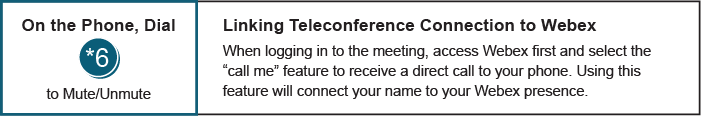 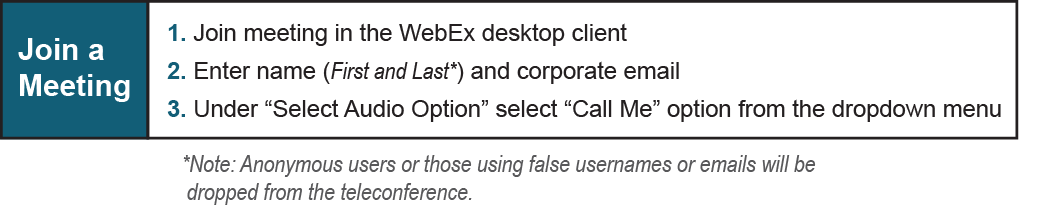 Product Roadmap Updates (2:40-3:20)4. Roadmaps for individual products will be presentedAccount Manager, Bulletin Board, Data Viewer, Messages, Resource Tracker, Voting, and Tools Home Roadmaps [Ian Mundell]eDART Roadmap [Maria Baptiste]Data Miner Roadmap [Swapna Kanury]PJM.com Roadmap [Anitha Nekkalapudi]Emergency Procedures [Chidi Ofoegbu] Planning Center (Gen Model, Queue Point, Competitive Planner) and eGADS Roadmaps [Ian Mundell] TO Planner [Ian Mundell]  Queue Scope [Ian Mundell] DR Hub, Power Meter, InSchedule, MSRS and Billing Line Item Transfer Roadmaps [Gerry McNamee]FTP Availability in Chromium Browsers [Anitha Nekkalapudi]General Updates (3:20-3:40)5. General updates will be presentedMarkets Gateway Update for Solar Forecast Requests [Matt Pennell]B.    General Updates and Recent Production Issue Review [Todd Keech]Product Design Review & Feature Demonstrations (3:40-3:40)  6. Demonstrations (This educational topic is being recorded at the request of stakeholders. It will be posted)A. TO Planner (Previously recorded at the TO-AC) – The PJM tool that enables Transmission Owners to submit non-competitive baseline projects and supplemental projects.Product Roadmap Informational Detail Only (3:40-3:40) 7.  Roadmaps for individual products not presented Product Roadmaps – No Updates [Todd Keech]General Feedback and Future Forum Topics (3:40)Future Meeting Dates Tuesday, January 17, 20232:30 - 4:30 p.m.WebExMonday, February 13, 20231:00 – 3:00 p.m.WebExMonday, March 3, 20231:00 - 3:00 p.m.WebEx